KARTA PRACYZajączki stemplowane rolką po papierze toaletowymPotrzebujesz:- kartkę z bloku technicznego (dowolnej wielkości i dowolnego koloru),- farby i wodę,- pędzelek,- 3 rolki po papierze toaletowym.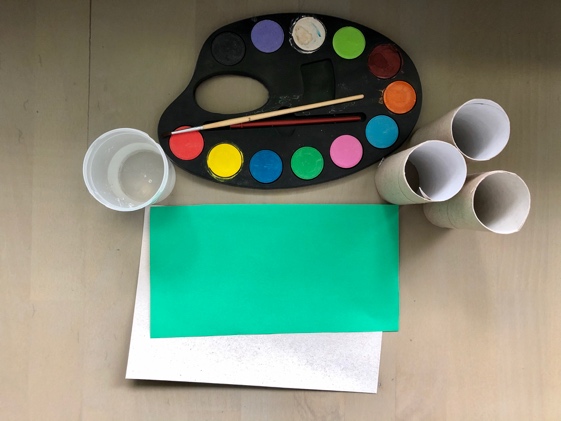 Pomaluj pierwszą rolkę białą farbą. 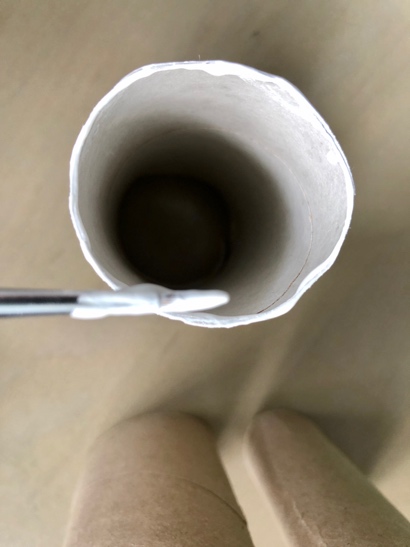 Odciśnij rolkę w dolnej części kartki (tyle razy, ile chcesz mieć zajączków). 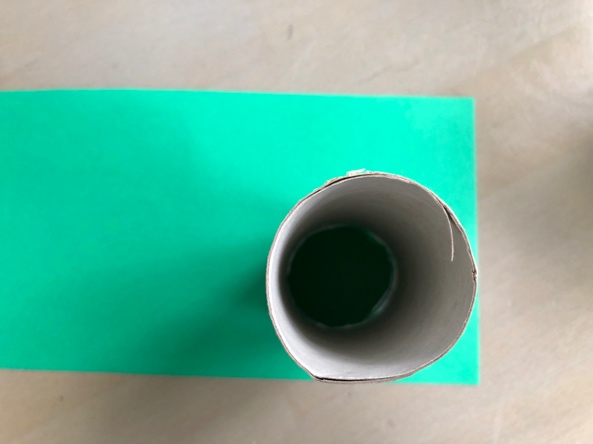 Pomaluj dwie kolejne rolki na biało (albo wykorzystaj do tego pierwszą rolkę, ściskając ją tak, aby utworzyła kształt uszu zająca - tak jak na poniższym zdjęciu).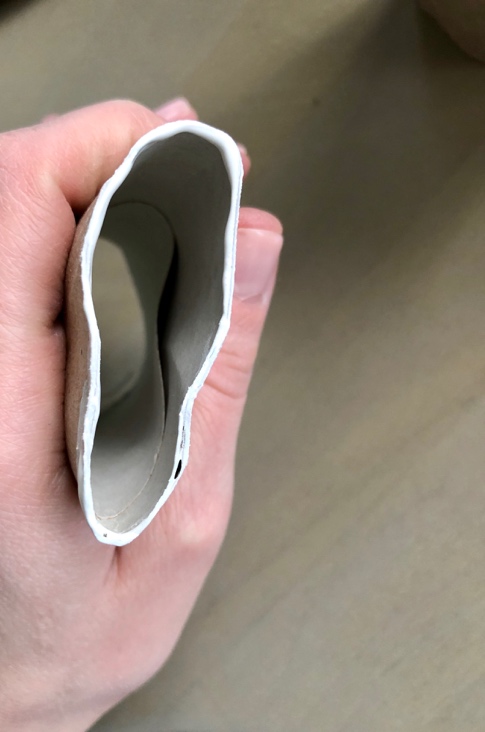 Odciśnij ,,uszy”. 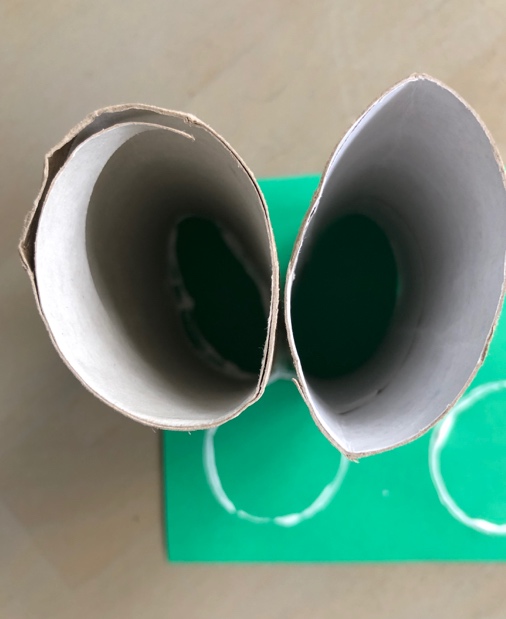 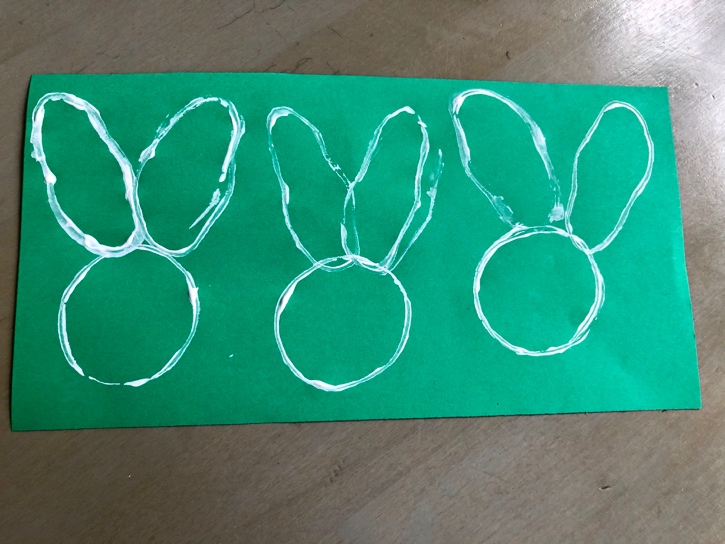 Domaluj zajączkom oczy i buzie, możesz je również pomalować. Wybór należy do Ciebie .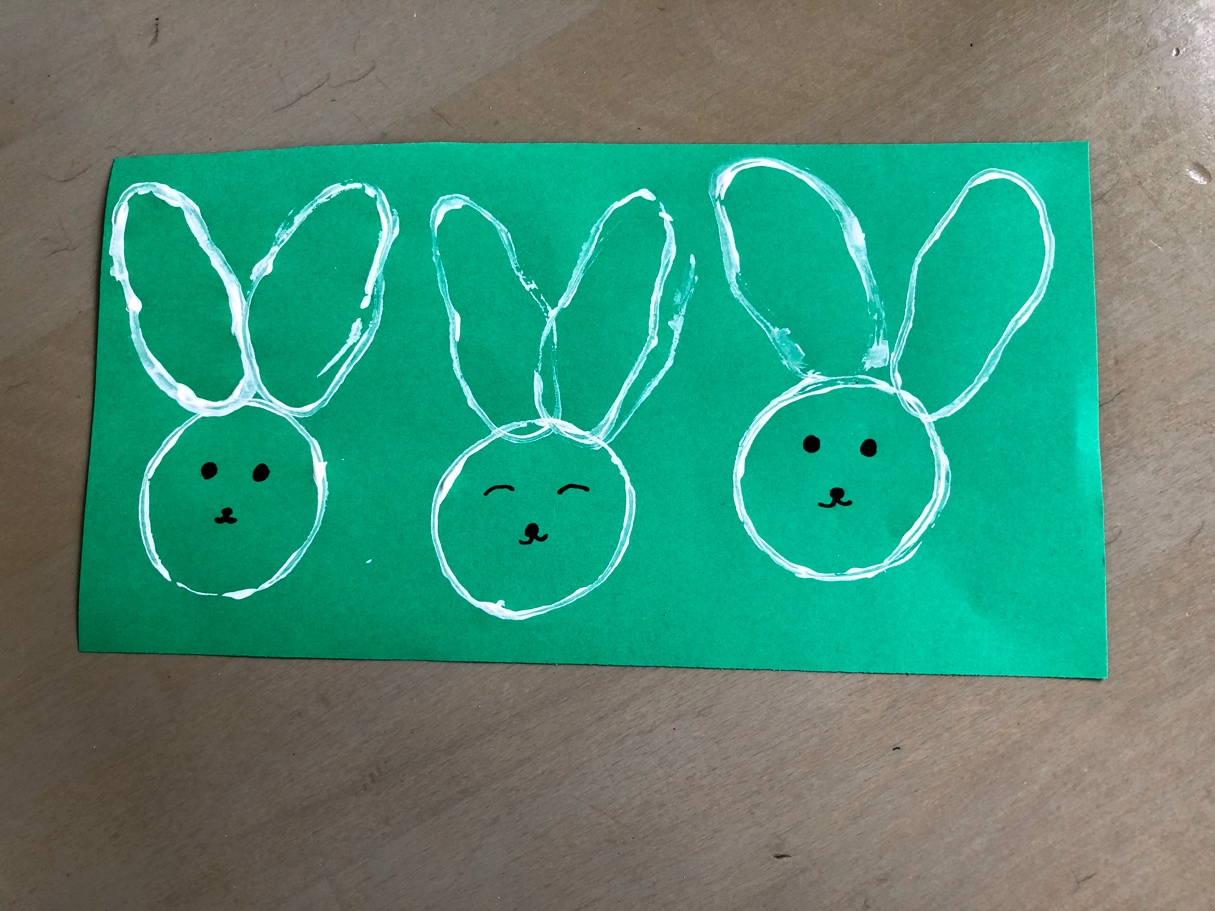 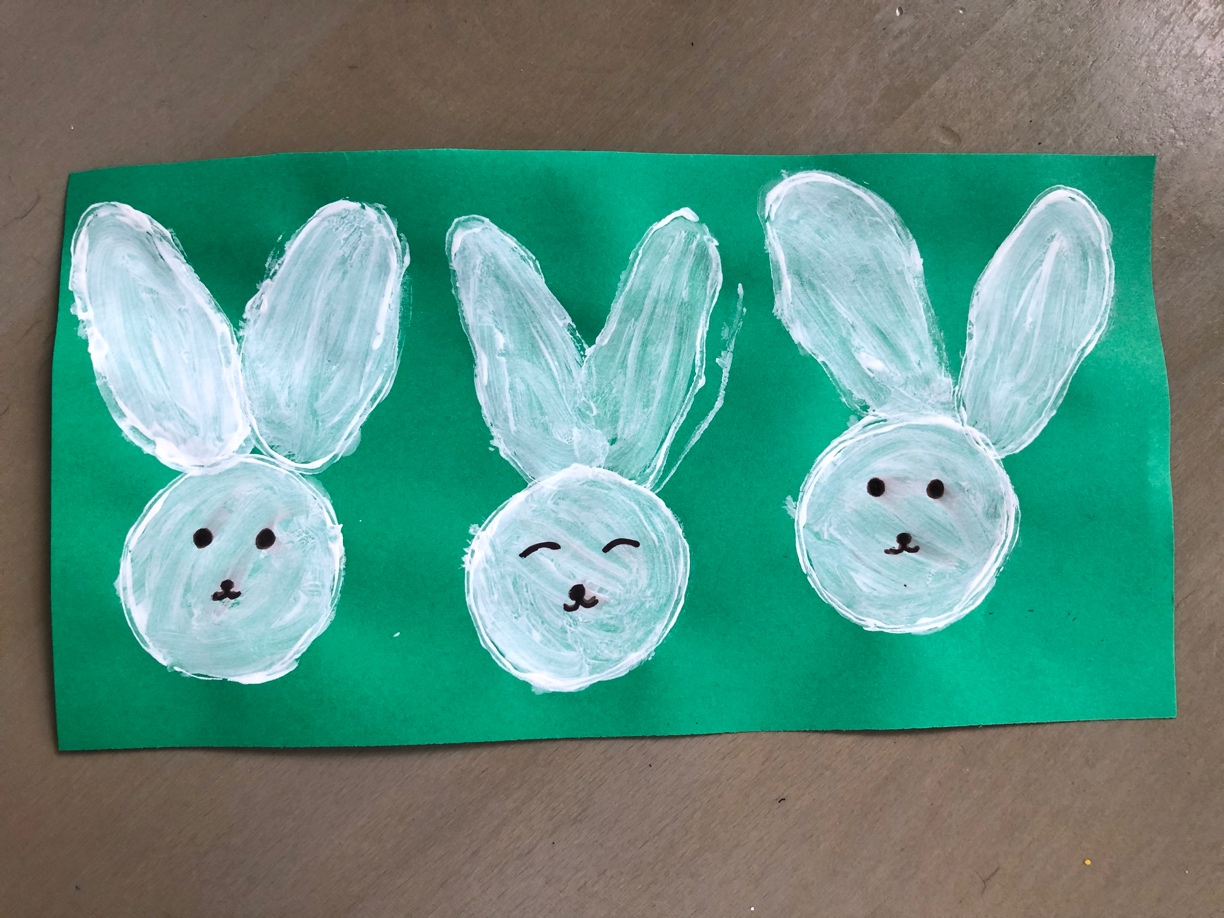 Ważne.Dzięki wykonaniu tej pracy:- doskonalisz sprawność manualną i motorykę małą, - poszerzasz doświadczenia plastyczne,- wykorzystujesz powtórnie surowce wtórne (rolki po papierze toaletowym).Karta pracy rozwija kompetencje kluczowe:- świadomość i ekspresja kulturalna: twórcze wyrażanie idei, otwarcie na nowości, umiejętność wyrażania wrażliwości i ekspresji podczas czynności plastycznych, umiejętność wyrażania siebie poprzez wykonanie pracy, świadomość tradycji związanej ze świętami Wielkanocnymi – przygotowaniem kartek, dekoracji. Opracowanie: K.B. 